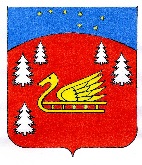          АДМИНИСТРАЦИИ	МУНИЦИПАЛЬНОГО ОБРАЗОВАНИЯ	КРАСНООЗЕРНОЕ СЕЛЬСКОЕ ПОСЕЛЕНИЕ              МУНИЦИПАЛЬНОГО ОБРАЗОВАНИЯ ПРИОЗЕРСКИЙ МУНИЦИПАЛЬНЫЙ РАЙОН         ЛЕНИНГРАДСКОЙ ОБЛАСТИ                                                            ПОСТАНОВЛЕНИЕ                                                                           от 19 сентября  2023 года              № 338В соответствии со статьей 173 Бюджетного кодекса Российской Федерации, Федеральным законом от 06.10.2003 № 131-ФЗ «Об общих принципах организации местного самоуправления в Российской Федерации», Федеральным законом                             от 28.06.2014 № 172-ФЗ «О стратегическом планировании в Российской Федерации», распоряжением Комитета экономического развития и инвестиционной деятельности Ленинградской области,  от 07 августа 2020 года № 141 «Об утверждении методических рекомендаций по осуществлению стратегического планирования на уровне муниципальных образований Ленинградской области» ПОСТАНОВЛЯЮ:Утвердить отчет «Основные показатели прогноза социально-экономического развития муниципального образования Ленинградской области на 2024-2026 годы», приложение 1.Опубликовать настоящее постановление на сайте администрации муниципального образования Красноозерное сельское поселение муниципального образования Приозерский муниципальный район Ленинградской области;Контроль за исполнением настоящего постановления оставляю за собой.Глава администрации                                   А.В. Рыбак                                                C Приложением настоящего Постановления можно ознакомиться на сайте«Об утверждении прогноза по Основным показателям социально-экономического развития муниципального образования Красноозерное сельское поселение муниципального образования Приозерский муниципальный район Ленинградской области на 2024-2026 годы